What task do I have to do?Graphing the proportion of Australian servicemen who died during World War I, compared to that of other countries involved in the war.Introductory information (from Wikipedia)The total number of military and civilian casualties in World War I was over 37 million. There were over 16 million deaths and 20 million wounded ranking it among the deadliest conflicts in human history.The total number of deaths includes about 10 million military personnel and about 7 million civilians. The Entente Powers (also known as the Allies) lost about 6 million military personnel while the Central Powers lost about 4 million. At least 2 million died from diseases and 6 million went missing, presumed dead. This article lists the casualties of the belligerent powers based on official published sources. About two-thirds of military deaths in World War I were in battle, unlike the conflicts that took place in the 19th century when the majority of deaths were due to disease. Nevertheless, disease, including the Spanish flu and deaths while held as prisoners of war, still caused about one third of total military deaths for all belligerents.What steps do I have to do to be successful?1. Select Australia and 7 other countries to graph2. Find out the total number of deaths from each country and write it into the table below:3. Put the names of the countries and the deaths into Excel like this: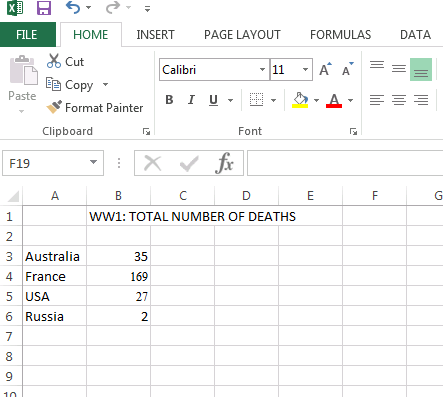 4. Drag over and select all the boxes with writing in them.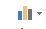 5. Go to INSERT and select the column chart icon, which looks like this: 6. Now compare and contrast the different countries and write your observations of what you notice in the excel document.7. Now select something else to compare from the table of information in the Resources section of this handout.  For example:Compare the civilian deaths from malnutrition and disease of different countries.Compare the military deaths, civilian deaths, military wounded of a countryCompare the deaths as percentages of a population of various countries, including AustraliaRESOURCES:Exceltable from WikipediaCasualties by 1914 borders[edit]from http://www.pbs.org/greatwar/resources/casdeath_pop.html How do I make a big box for writing in Excel?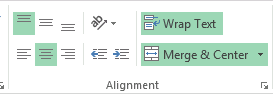 1. Select the area you want the box to be2. Click ‘merge and centre’ as well as ‘wrap text’3. Align your text as you wish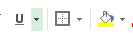 4. Create a thick border if you wish5. Press Alt + Enter if you wish to put text on the next lineLearning Intention: The impact of World War I, with a particular emphasis on Australia (such as the use of propaganda to influence the civilian population, the changing role of women, the conscription debate) COUNTRYtotal deaths AustraliaNationPopulation
(millions)Military deaths
(from all causes)Civilian deaths
(military action and
crimes against humanity)Civilian deaths
(malnutrition, disease)Total deathsDeaths as
% of populationMilitary woundedAllies of World War IAllies of World War IAllies of World War IAllies of World War IAllies of World War IAllies of World War IAllies of World War IAllies of World War IAustralia b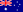 4.559,330[4]
to 62,081[5]59,330
to 62,0811.32%
to 1.38%152,171 [4]Canada d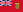 7.256,639[4]
to 64,990[5]2,000[6]58,639
to 66,9900.81%
to 0.93%149,732[4]India g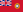 315.164,449[4]
to 74,191[5]64,449
to 74,1910.02%
to 0.02%69,214 [4]New Zealand l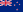 1.116,711[4]
to 18,166 [7]16,711
to 18,1661.52%
to 1.65%41,317[4]Newfoundland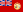 0.21,204[4]
to 1,570[8]1,204
1,5700.6%
to 0.79%2,314[4]South Africa r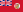 6.07,121[4]
to 9,516[5]7,121
to 9,5160.12%
to 0.16%12,029[4]United Kingdom s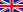 45.4702,917[4]
to 888,246[5]16,829[9][10][11]107,000[12]826,746
to 1,012,0751.79%
to 2.2%1,663,435 [4]Sub-total for British Empire379.5908,371
to 1,118,76018,829109,0001,034,200
to 1,244,5890.27%
to 0.32%2,090,212East AfricaaSee footnoteBelgium c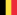 7.413,716[13]
to 58,637[14]23,700[14]62,000[15]99,416
to 144,3371.34%
to 1.95%44,686[16]France e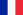 39.61,357,000[13]
to 1,397,800[17]40,000.[3][18][19]300,000[15]1,697,000
to 1,737,8004.29%
to 4.39%4,266,000[16]Greece f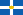 4.85,000[20]
to 26,000[21]150,000[22]155,000
to 176,0003.23%
to 3.67%21,000[16]Italy h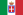 35.6460,000[13]
to 651,000[23]3,400[24]589,000[25]1,052,400
to 1,243,4002.96%
to 3.49%947,000[16]Empire of Japan i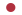 53.6300[16]
to 4,661[26]300
to 4,6610%
to 0.01%907[16]Montenegro k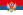 0.53,000[16]
to 13,325 [26]3,000
to 13,3250.6%
to 2.67%10,000[16]Portugal n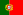 6.07,222[13][16]82,000[27]89,2221.49%13,751[13]Romania o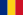 7.5250,000[26]
to 335,706[20]130,000[28]200,000[28]580,000
to 665,7067.73%
to 8.88%120,000 [16]Russian Empire p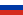 175.11,700,000[16] to
2,254,369[29]410,000[30]730,000[30]2,840,000 to
3,394,3691.62% to 1.94%3,749,000[29] to
4,950,000[16]Serbia q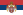 4.545,000[16][20]
to 365,164[26]150,000[31][32]300,000[31][32]495,000
to 815,16411%
to 18.11%133,148[16]United States t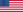 92.0116,708[33][34]757[35]117,4650.13%204,002[33]Total (Entente Powers)806.14,866,317
to 6,349,352776,6862,520,0008,163,003
to 9,646,0381.01%
to 1.15%11,599,706
to 12,800,706Central PowersCentral PowersCentral PowersCentral PowersCentral PowersCentral PowersCentral PowersCentral PowersAustria-Hungary u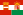 51.41,200,000.[16][36]
to 1,494,200 [37][38]120,000.[31]467,000.[39]1,787,000
to 2,081,2003.48%
to 4.05%3,620,000 [40]Bulgaria v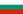 5.587,500[16][41]100,000[42]187,5003.41%152,390 [16][43]German Empire w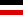 64.91,773,700[16]
to 2,037,000[44][45]720[46]424,000.[47]
to 763,000 [48][49]2,198,420
to 2,800,7203.39% to
4.32%4,216,058 [16]
to 4,247,143.[50]Ottoman Empire x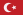 21.3325,000[16]
to 771,844[51]1,500,000.[52]1,000,000[53]2,825,000
to 3,271,84413.26%
to 15.36%400,000[16]
to 763,753[51]Total (Central Powers)143.13,386,200
to 4,390,5441,620,7201,991,000
to 2,330,0006,997,920
to 8,341,2644.89%
to 5.82%8,419,533Neutral nationsNeutral nationsNeutral nationsNeutral nationsNeutral nationsNeutral nationsNeutral nationsNeutral nationsDenmark y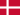 2.7700[54]7000.03%—Luxembourg j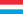 0.3See footnoteNorway z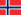 2.41,180.[26]1,1800.08%—Sweden az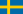 5.6800.[26]8000.02%—Grand total960.28,252,517
to 10,739,8962,400,0864,511,000
to 4,850,00015,163,603
to 17,989,9821.58%
to 1.87%22,078,366
to 23,674,204

One way to understand the violence and slaughter that occurred in the Great War is to examine the number of casualties aand deaths. Exact figures are still in dispute, because of different definitions used each category, the questionable accuracy of the recording system used and the loss or destruction of a number of official documents. The data in the tables below reflect numbers from several sources and are consistant with most experts' current estimates.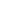 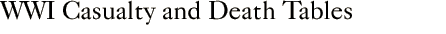 

One way to understand the violence and slaughter that occurred in the Great War is to examine the number of casualties aand deaths. Exact figures are still in dispute, because of different definitions used each category, the questionable accuracy of the recording system used and the loss or destruction of a number of official documents. The data in the tables below reflect numbers from several sources and are consistant with most experts' current estimates.

One way to understand the violence and slaughter that occurred in the Great War is to examine the number of casualties aand deaths. Exact figures are still in dispute, because of different definitions used each category, the questionable accuracy of the recording system used and the loss or destruction of a number of official documents. The data in the tables below reflect numbers from several sources and are consistant with most experts' current estimates.

One way to understand the violence and slaughter that occurred in the Great War is to examine the number of casualties aand deaths. Exact figures are still in dispute, because of different definitions used each category, the questionable accuracy of the recording system used and the loss or destruction of a number of official documents. The data in the tables below reflect numbers from several sources and are consistant with most experts' current estimates.

One way to understand the violence and slaughter that occurred in the Great War is to examine the number of casualties aand deaths. Exact figures are still in dispute, because of different definitions used each category, the questionable accuracy of the recording system used and the loss or destruction of a number of official documents. The data in the tables below reflect numbers from several sources and are consistant with most experts' current estimates.

One way to understand the violence and slaughter that occurred in the Great War is to examine the number of casualties aand deaths. Exact figures are still in dispute, because of different definitions used each category, the questionable accuracy of the recording system used and the loss or destruction of a number of official documents. The data in the tables below reflect numbers from several sources and are consistant with most experts' current estimates.

One way to understand the violence and slaughter that occurred in the Great War is to examine the number of casualties aand deaths. Exact figures are still in dispute, because of different definitions used each category, the questionable accuracy of the recording system used and the loss or destruction of a number of official documents. The data in the tables below reflect numbers from several sources and are consistant with most experts' current estimates.CountryTotal Mobilized ForcesKilledWoundedPrisoners and MissingTotal CasualtiesCasualties as % of ForcesALLIED AND ASSOCIATED POWERSALLIED AND ASSOCIATED POWERSALLIED AND ASSOCIATED POWERSALLIED AND ASSOCIATED POWERSALLIED AND ASSOCIATED POWERSALLIED AND ASSOCIATED POWERSALLIED AND ASSOCIATED POWERSRussia12,000,0001,700,0004,950,0002,500,0009,150,00076.3British Empire8,904,467908,3712,090,212191,6523,190,23535.8France8,410,0001,357,8004,266,000537,0006,160,80073.3Italy5,615,000650,000947,000600,0002,197,00039.1United States4,355,000116,516204,0024,500323,0187.1Japan800,00030090731,2100.2Romania750,000335,706120,00080,000535,70671.4Serbia707,34345,000133,148152,958331,10646.8Belgium267,00013,71644,68634,65993,06134.9Greece230,0005,00021,0001,00027,00011.7Portugal100,0007,22213,75112,31833,29133.3Montenegro50,0003,00010,0007,00020,00040.0TOTAL42,188,8105,142,63112,800,7064,121,09022,062,42752.3ALLIED AND ASSOCIATED POWERSALLIED AND ASSOCIATED POWERSALLIED AND ASSOCIATED POWERSALLIED AND ASSOCIATED POWERSALLIED AND ASSOCIATED POWERSALLIED AND ASSOCIATED POWERSALLIED AND ASSOCIATED POWERSGermany11,000,0001,773,7004,216,0581,152,8007,142,55864.9Austria-Hungary7,800,0001,200,0003,620,0002,200,0007,020,00090.0Turkey2,850,000325,000400,000250,000975,00034.2Bulgaria1,200,00087,500152,39027,029266,91922.2TOTAL22,850,0003,386,2008,388,4483,629,82915,404,47767.4GRAND TOTAL65,038,8108,528,83121,189,1547,750,91937,466,90457.5